ΣΑΒΒΑΤΟ ΤΟΥ ΛΑΖΑΡΟΥ, 31/3/2018 07:00	ΜΑΖΙ ΤΟ ΣΑΒΒΑΤΟΚΥΡΙΑΚΟ  W       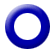 Ενημερωτική εκπομπή με τον Γιάννη Σκάλκο και την Ευρυδίκη Χάντζιου. Tρίωρη ενημερωτική εκπομπή που αναλύει όλη την επικαιρότητα με απευθείας συνδέσεις, συνεντεύξεις και ανταποκρίσεις. Ο Γιάννης Σκάλκος και η Ευρυδίκη Χάντζιου μας ενημερώνουν για ότι συμβαίνει στην πολιτική, την οικονομία, την καθημερινότητα, τον πολιτισμό και τον αθλητισμό. Παρουσίαση: Γιάννης Σκάλκος, Ευρυδίκη ΧάντζιουΑρχισυνταξία: Χαρά ΨαθάΔιεύθυνση παραγωγής: Αλίκη Θαλασσοχώρη Σκηνοθεσία: Αντώνης Μπακόλας 10:00	ΠΑΜΕ ΑΛΛΙΩΣ  W                      Ενημερωτική εκπομπή με τον Τάκη Σαράντη και την Αναστασία Γιάμαλη.Τα Σαββατοκύριακα στην ΕΡΤ1, από τις 10.00 «Πάμε Αλλιώς» την ενημέρωση και προσεγγίζουμε την επικαιρότητα με διαφορετική οπτική. Από τις 10.00 ώς τις 12.00 κάθε Σάββατο και από τις 10.00 ώς τις 11.30 τις Κυριακές, ο Τάκης Σαράντης και η Αναστασία Γιάμαλη μεταφέρουν τον παλμό της επικαιρότητας και δίνουν το ειδησεογραφικό στίγμα της ημέρας …«αλλιώς».«Πάμε Αλλιώς» την ενημέρωση, με ειδήσεις, πολιτική, συνεντεύξεις, πρόσωπα και ιστορίες, πολιτισμό, αθλητικά, καιρό, καθώς και όλα τα νέα των social media.Σκηνοθεσία: Νίκος ΠαρλαπάνηςΑρχισυνταξία: Αρετή ΜπίταΔ/νση παραγωγής: Αλίκη Θαλασσοχώρη Δημοσιογραφική ομάδα: Ρούλα Κρικώνη,Λία Ταρούση 12:00	ΕΡΤ ΕΙΔΗΣΕΙΣ – ΕΡΤ ΑΘΛΗΤΙΚΑ – ΕΡΤ ΚΑΙΡΟΣ   W12:30	ΕΠΤΑ   W   Με τη Βάλια Πετούρη.Ενημερωτική εκπομπή, με καλεσμένο το πολιτικό πρόσωπο της εβδομάδας και θέμα την ανασκόπηση της επικαιρότητας, το επταήμερο που πέρασε.Παρουσίαση-αρχισυνταξία: Βάλια Πετούρη.Δημοσιογραφική επιμέλεια: Μανιώ Μάνεση.Σκηνοθεσία:  Αντώνης ΜπακόλαςΔιεύθυνση παραγωγής: Νάντια Κούσουλα13:30	EUROPE   W     ΝΕΟΣ ΚΥΚΛΟΣΕκπομπή με την Εύα Μπούρα Πρόκειται για μία εβδομαδιαία  τηλεοπτική εκπομπή  στοχευμένη στις εξελίξεις στην Ευρωπαϊκή Ένωση. σε μία κρίσιμη και μεταβατική περίοδο για την Ευρώπη. Μέσα από αναλυτικά ρεπορτάζ, εκτενή αφιερώματα και αποστολές, συνεντεύξεις με ευρωβουλευτές και ειδικούς αναλυτές και συνεργασία με το τηλεοπτικό κανάλι Europarl T.V.  η εκπομπή «Εurope» στοχεύει να αναδείξει μεγάλα ευρωπαϊκά ζητήματα, όπως η μετανάστευση, η ανεργία,  η ανάπτυξη, το περιβάλλον, η ενέργεια κλπ., να καλύψει θέματα ΣΑΒΒΑΤΟ ΤΟΥ ΛΑΖΑΡΟΥ, 31/3/2018 που ενδιαφέρουν τους Ευρωπαίους πολίτες και δεν αποκτούν πρωτεύουσα θέση στην ειδησεογραφία αλλά  και να καταγράψει  τα νέα δεδομένα της ευρωπαϊκής προοπτικής.Έρευνα-Παρουσίαση:  Εύα Μπούρα. Αρχισυνταξία: Σάκης Τσάρας.Σκηνοθεσία: Νίκος Παρλαπάνης.Διεύθυνση παραγωγής: Γεωργία Μαράντου - Νάντια Κούσουλα 15:00	ΕΡΤ ΕΙΔΗΣΕΙΣ+ ΕΡΤ ΑΘΛΗΤΙΚΑ+ΕΡΤ ΚΑΙΡΟΣ  W	16:00	BASKET LEAGUE  SHOW - Εκπομπή     W    		21η Αγωνιστική Με τον Βαγγέλη Ιωάννου και τον Κώστα Σωτηρίου.Το μπάσκετ επέστρεψε στην ΕΡΤ, επέστρεψε στο τηλεοπτικό του σπίτι και η εκπομπή «Basket League Show» δίνει ραντεβού με τους Έλληνες φιλάθλους, προκειμένου να χαρίσει πορτοκαλί χρώμα στα σαββατιάτικα απογεύματά τους!Με εικόνα απ’ όλα τα παιχνίδια της Basket League, ρεπορτάζ, αποκλειστικές συνεντεύξεις των πρωταγωνιστών, συνδέσεις με τα γήπεδα  και, φυσικά, με κορυφαίους καλεσμένους στο στούντιο, η εκπομπή ικανοποιεί και τους πιο απαιτητικούς φίλους του μπάσκετ!ΠΑΡΑΛΛΗΛΗ ΜΕΤΑΔΟΣΗ: 16:30 – 18.30: 	«ΠΑΟΚ – ΚΟΡΟΙΒΟΣ»«ΚΥΜΗ – ΤΡΙΚΑΛΑ BC ARIES»«ΓΥΜΝΑΣΤΙΚΟΣ ΛΑΡΙΣΑΣ ΦΑΡΟΣ – ΚΟΛΟΣΣΟΣ»18:30  	BASKET  LEAGUE  -  Αγώνας    W      21η  Αγωνιστική «ΠΑΝΙΩΝΙΟΣ– ΛΑΥΡΙΟ»       Απευθείας μετάδοση20:30	BASKET LEAGUE  SHOW - Εκπομπή     W                  21η Αγωνιστική20:55     ΚΕΝΤΡΙΚΟ ΔΕΛΤΙΟ ΕΙΔΗΣΕΩΝ με την Αντριάνα Παρασκευοπούλου              ΑΘΛΗΤΙΚΑ  + ΚΑΙΡΟΣ   WΣΑΒΒΑΤΟ ΤΟΥ ΛΑΖΑΡΟΥ, 31/3/2018 22:00  	ΞΕΝΗ ΤΑΙΝΙΑ         Α΄ ΤΗΛΕΟΠΤΙΚΗ ΜΕΤΑΔΟΣΗ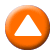 «ΜΑΥΡΟ ΨΩΜΙ»  (BLACK BREAD/ PA NEGRE)               Δράμα, παραγωγής Ισπανίας 2010. Σκηνοθεσία: Αγκουστί Βιλαρόνγκα Παίζουν: Φραντσέσκ Κολομέρ, Νόρα Νάβας, Ρόχερ Κασαμαχόρ, Μαρίνα Κόμας, Σερζί ΛοπέζΔιάρκεια: 108'Υπόθεση: Μετά το τέλος του εμφυλίου στην Καταλονία, ο 11χρονος Αντρέου ανακαλύπτει δυο πτώματα στο δάσος. Οι αρχές θεωρούν ύποπτο τον αριστερών πεποιθήσεων πατέρα του και ο μικρός προσπαθεί να τον βοηθήσει, αναζητώντας τον πραγματικό ένοχο.Σκοτεινή ιστορία ενηλικίωσης, συνδέοντας το ψυχολογικό με το ιστορικό, το ονειρικό με το πολιτικό και τη σεξουαλική αφύπνιση με την κοινωνική συνειδητοποίηση. Ο Βιλαρόνγκα δίνει υπαρξιακό βάθος και πολλαπλές διαστάσεις σε ένα γοητευτικό παραμύθι, βγαλμένο από την αθώα φαντασία ενός μικρού παιδιού και τη ματωμένη πραγματικότητα της ισπανικής γης.Η ταινία έχει αποσπάσει πλήθος βραβείων και υποψηφιοτήτων, μεταξύ των οποίων 9 Γκόγια και 13 Γκαουντί.24:00  	ΞΕΝΗ ΤΑΙΝΙΑ        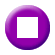 «ΠΙΣΩ ΑΠΟ ΤΟΥΣ ΤΟΙΧΟΥΣ»  (SONG FOR A RAGGY BOY) Πολυβραβευμένο κοινωνικό δράμα, συμπαραγωγής Ιρλανδίας-Αγγλίας-Δανίας-Ισπανίας 2003.Σκηνοθεσία: Έισλινγκ Γουόλς.Παίζουν: Έινταν Κουίν, Ίαν Γκλεν, Μαρκ Γουόρεν, Ντάντλεϊ Σάτον, Άλαν Ντέβλιν, Στιούαρτ Γκράχαμ, Κρις Νιούμαν, Άντριου Σίμπσον, Τζον Τράβερς.Διάρκεια: 92΄Υπόθεση: Ο Γουίλιαμ Φράνκλιν, ύστερα από την τραυματική εμπειρία του Ισπανικού Εμφύλιου Πολέμου, κατά τη διάρκεια του οποίου έχασε την αγαπημένη του και φιλικά του πρόσωπα, επιστρέφει στη γενέτειρα του, την Ιρλανδία το 1939. Με την ψυχή του σημαδεμένη από τις φρικιαστικές στιγμές που έζησε στους αιματοβαμμένους δρόμους της Μαδρίτης,  βρίσκει δουλειά ως καθηγητής Λογοτεχνίας σ’ ένα καθολικό αναμορφωτήριο αρρένων. Γρήγορα θα διαπιστώσει ότι το ίδρυμα μοιάζει περισσότερο με μεσαιωνική φυλακή παρά με σχολείο. Οι συνθήκες διαβίωσης των νεαρών έχουν μετατραπεί σ’ έναν καθημερινό αγώνα επιβίωσης μέσα στο βάναυσα σκληρό περιβάλλον του αναμορφωτηρίου, όπου η σωματική και ψυχολογική βία είναι το βασικό μέσο «συμμόρφωσης» και πειθαναγκασμού των τροφίμων από τους υπεύθυνους του ιδρύματος. Ο καθηγητής Φράνκλιν όμως, αναπτύσσει μια ιδιαίτερη σχέση με τα παιδιά και είναι αποφασισμένος να προσφέρει όχι μόνο τις γνώσεις του αλλά να χαρίσει και την πνευματική ελευθερία σ’ αυτά τα καταπιεσμένα, θυμωμένα και ταλαιπωρημένα αθώα πλάσματα, ερχόμενος βέβαια, σε ρήξη με το ισχύον σύστημα του ιδρύματος. Οι συνέπειες της τελικής σύγκρουσης θα είναι ανυπολόγιστες.Η ταινία, που βραβεύτηκε σε πολλά διεθνή κινηματογραφικά φεστιβάλ, βασίζεται στο αυτοβιογραφικό μυθιστόρημα του Πάτρικ Γκάλβιν και είναι ένας ύμνος για την ανθρώπινη αξιοπρέπεια και τη δύναμη της ελεύθερης ψυχής.ΣΑΒΒΑΤΟ ΤΟΥ ΛΑΖΑΡΟΥ, 31/3/2018 01:40	ΞΕΝΟ ΝΤΟΚΙΜΑΝΤΕΡ (Ε)     «ΟΙ ΙΠΠΟΠΟΤΑΜΟΙ ΤΟΥ ΠΑΜΠΛΟ» (PABLO’S HIPPOS)                    Ντοκιμαντέρ μεγάλου μήκους, παραγωγής Δανίας 2010.Διάρκεια: 78΄Υπόθεση: Τριάντα χρόνια εμπόριο ναρκωτικών και εμφύλιος μαστίζουν την πολύπαθη Κολομβία. Το κουβάρι της απίστευτης ιστορίας που θα παρακολουθήσουμε ξετυλίγεται μέσα από το αθώο βλέμμα ενός ιπποπόταμου, που ήταν το κατοικίδιο ζώο του Πάμπλο Εσκομπάρ!Στα μέσα της δεκαετίας του 1980 ο Πάμπλο Εσκομπάρ ήταν ο πιο ισχυρός έμπορος ναρκωτικών του κόσμου και ο τρίτος πλουσιότερος. Έφτιαξε βαθιά μέσα στην κολομβιανή ζούγκλα ένα τεράστιο κτήμα με πολυτελέστατο μέγαρο και ξενώνες, στάβλους, νάιτ κλαμπ, ιδιωτική συλλογή αυτοκινήτων, ζωολογικό κήπο με εξωτικά ζώα, μεταξύ των οποίων  και δύο ιπποπόταμοι που ζουν στην τεχνητή λίμνη.Μετά τη δολοφονία του το 1994 η περιουσία του κατασχέθηκε από την κυβέρνηση. Τώρα, μόνο ερείπια έχουν μείνει και όλα τα ζώα εξαφανίστηκαν. Όλα, εκτός από τους ιπποπόταμους που πολλαπλασιάστηκαν και ζουν και βασιλεύουν στη λίμνη και στα γύρω νερά. Όλη η χώρα πλέον τους αντιμετωπίζει σαν μυθολογικά τέρατα και παρακολουθεί τον αγώνα τους για επιβίωση, καθώς η κυβέρνηση σκοπεύει να μετατρέψει το κτήμα σε θεματικό πάρκο, αλλά να στεγάσει επίσης εκεί σε φυλακές ύψιστης ασφάλειας τους πιο επικίνδυνους κρατούμενους.Αυτά τα 30 χρόνια διαδρομής των ιπποπόταμων που ταξίδεψαν από την Αφρική, προσαρμόστηκαν και έζησαν στην κολομβιανή ζούγκλα και έγιναν οι νέοι άρχοντες των ποταμών είναι βίοι παράλληλοι με την ίδια τη χώρα που αγωνίζεται να επιβιώσει και να προσαρμοστεί στο σύγχρονο κόσμο.ΝΥΧΤΕΡΙΝΕΣ ΕΠΑΝΑΛΗΨΕΙΣ:03:00 EUROPE (Ε) ημέρας   W04:20 ΕΠΤΑ (Ε) ημέρας   W05:15 ΞΕΝΟ ΝΤΟΚΙΜΑΝΤΕΡ «PABLO’S HIPPOS» (Ε) ημέρας   06:40 ΣΑΝ ΣΗΜΕΡΑ ΤΟΝ 20ό ΑΙΩΝΑ (Ε)   WΚΥΡΙΑΚΗ ΤΩΝ ΒΑΪΩΝ,  1/4/2018  07:00	ΜΑΖΙ ΤΟ ΣΑΒΒΑΤΟΚΥΡΙΑΚΟ  W    Ενημερωτική εκπομπή με τον Γιάννη Σκάλκο και την Ευρυδίκη Χάντζιου 10:00	ΠΑΜΕ ΑΛΛΙΩΣ  W    Ενημερωτική εκπομπή με τον Τάκη Σαράντη και την Αναστασία Γιάμαλη 11:30	ΜΕ ΑΡΕΤΗ ΚΑΙ ΤΟΛΜΗ   W    Εκπομπή 27η12:00	ΕΡΤ ΕΙΔΗΣΕΙΣ – ΕΡΤ ΑΘΛΗΤΙΚΑ – ΕΡΤ ΚΑΙΡΟΣ   W12:30	ΕΛΛΗΝΩΝ ΔΡΩΜΕΝΑ (Ε)  W  Τα «Ελλήνων δρώμενα» ταξιδεύουν, καταγράφουν και παρουσιάζουν τις διαχρονικές πολιτισμικές εκφράσεις ανθρώπων και τόπων. Το ταξίδι, η μουσική, ο μύθος, ο χορός, ο κόσμος. Αυτός είναι ο προορισμός της εκπομπής.Πρωταγωνιστής είναι ο άνθρωπος, παρέα με μυθικούς προγόνους, στα κατά τόπους πολιτισμικά δρώμενα. Εκεί που ανιχνεύεται χαρακτηριστικά η ανθρώπινη περιπέτεια, στην αυθεντική έκφρασή της, στο βάθος του χρόνου. Η εκπομπή ταξιδεύει, ερευνά και αποκαλύπτει μία συναρπαστική ανθρωπογεωγραφία. Το μωσαϊκό του σύγχρονου και διαχρονικού πολιτισμικού γίγνεσθαι της χώρας μας, με μία επιλογή προσώπων-πρωταγωνιστών, γεγονότων και τόπων, έτσι ώστε να αναδεικνύεται και να συμπληρώνεται μία ζωντανή ανθολογία. Με μουσική, με ιστορίες και με εικόνες.Με αποκαλυπτική και ευαίσθητη ματιά, με έρευνα σε βάθος και όχι στην επιφάνεια,                τα «Ελλήνων δρώμενα» εστιάζουν σε «μοναδικές στιγμές» της ανθρώπινης έκφρασης. Με γραφή κινηματογραφική, και με σενάριο δομημένο αποτελεσματικά, η ιστορία όπου εστιάζει το φακό της η εκπομπή, ξετυλίγεται πλήρως από τους ίδιους τους πρωταγωνιστές της, χωρίς «διαμεσολαβητές», έτσι ώστε να δημιουργείται μία ταινία καταγραφής, η οποία «συνθέτει» το παρόν με το παρελθόν, το μύθο με την ιστορία, όπου πρωταγωνιστές είναι οι καθημερινοί άνθρωποι. Η αυθεντική καταγραφή, από τον γνήσιο και αληθινό «φορέα» και «εκφραστή» της κάθε ιστορίας -και όχι από κάποιον που «παρεμβάλλεται» για να αποκομίσει τα οφέλη της «δημοσιότητας»- είναι ο κύριος, εν αρχή απαράβατος κανόνας, που οδηγεί την έρευνα και την πραγμάτωση.     Πίσω από κάθε ντοκιμαντέρ, κρύβεται μεγάλη προετοιμασία. Και η εικόνα που τελικά εμφανίζεται στη μικρή οθόνη -αποτέλεσμα της προσπάθειας των συνεργατών της ομάδας-, αποτελεί μια εξ' ολοκλήρου πρωτογενή παραγωγή, από το πρώτο ως το τελευταίο της καρέ.Η εκπομπή, στο φετινό της ταξίδι από την Κρήτη έως τον Έβρο και από το Ιόνιο έως το Αιγαίο, μας παρουσιάζει μία πανδαισία εθνογραφικής, ανθρωπολογικής και μουσικής έκφρασης. Αυθεντικές δημιουργίες ανθρώπων και τόπων.Ο άνθρωπος, η ζωή και η φωνή του σε πρώτο πρόσωπο, οι ήχοι, οι εικόνες, τα ήθη και οι συμπεριφορές, το ταξίδι των ρυθμών, η ιστορία του χορού «γραμμένη βήμα-βήμα», τα πανηγυρικά δρώμενα και κάθε ανθρώπου έργο, φιλμαρισμένα στον φυσικό και κοινωνικό χώρο δράσης τους, την ώρα της αυθεντικής εκτέλεσής τους -και όχι με μία ψεύτικη αναπαράσταση-, καθορίζουν, δημιουργούν τη μορφή, το ύφος και χαρακτηρίζουν την εκπομπή. ΚΥΡΙΑΚΗ ΤΩΝ ΒΑΪΩΝ,  1/4/2018  «Γειά σας Χαλιγιάννηδες»Η εκπομπή «Ελλήνων δρώμενα» ταξιδεύει στους δρόμους και στους τόπους, όπου γεννιέται η μουσική. Στον Παρακάλαμο της Ηπείρου, για να συναντήσει μια μεγάλη μουσική οικογένεια, την ξακουστή οικογένεια των «Χαλιγιάννηδων».Στον Παρακάλαμο, συντελείται ένα μουσικό θαύμα. Είναι ο τόπος όπου γεννήθηκε και συντηρήθηκε μια μουσική παράδοση, η οποία έχει κατακτήσει την ευρύτερη περιοχή της Ηπείρου και έχει επεκταθεί σε όλη την Ελλάδα χάριν στη μουσική παιδεία και αγωγή αρκετών οικογενειών του χωριού αυτού. Μία από τις κύριες μεγάλες μουσικές οικογένειες του Παρακάλαμου είναι οι Χαλιγιάννηδες. Πέντε γενιές τουλάχιστον από την οικογένεια των Χαλιγιάννηδων είναι αφιερωμένες στην μουσική! Μικροί και μεγάλοι, με τα μουσικά όργανα στα χέρια τους, έχουν διασκεδάσει πόλεις και χωριά της Ηπείρου, δοξάζοντας την μουσική ταυτότητα της περιοχής τους, μαζί με το όνομά τους, ώσπου έγινε ξακουστό σε όλη την Ήπειρο.Ο φακός της εκπομπής ερευνά διεισδυτικά στους χώρους, όπου δημιουργείται αυτή η μουσική συντέλεια, για να αναδείξει τις διαστάσεις αυτού του σημαντικού μουσικού γεγονότος. Εισβάλει σε κάθε μία από τις πολλές οικογένειες των Χαλιγιάννηδων, για να καταγράψει από τους ίδιους, τόσο τις ιστορικές αναφορές για την εξέλιξη της τέχνης τους, όσο και τις μοναδικές εκτελέσεις τους στους ονομαστούς δρόμους του «Χαλιγιαννέικου» και του «Παρακαλαμιώτικου» παιξίματος. Εκείνων των στοιχείων και των ηχοχρωμάτων που τους κάνει να ξεχωρίζουν και να διαφοροποιούνται από πολλούς άλλους.   Η εκπομπή ερευνά ακόμη την κοινωνική διάσταση της προσφοράς των Χαλιγιάννηδων στις εκδηλώσεις της κοινωνικής ζωής, αφού χάριν στη δημιουργία τους, συντηρούνται και αναγεννιούνται μουσικές εκφράσεις οι οποίες αποτελούν αναπόσπαστα στοιχεία της δημιουργικής προβολής μας στο μέλλον.Η κάμερα της εκπομπής αποτυπώνει συνδυαστικές εικόνες του τόπου που καθρεφτίζει την μουσική και των ανθρώπων που την γεννούν, συμπληρώνοντας έτσι μία σύνθεση ολοκληρωμένη για την «μουσική γεωγραφία» της Ηπείρου. Έρευνα-σενάριο- σκηνοθεσία: Αντώνης ΤσάβαλοςΦωτογραφία: Γιώργος ΧρυσαφάκηςΜοντάζ: Διονύσης Τσιρώνης, Γιώργος Χρυσαφάκης Οργάνωση παραγωγής: Μαρία ΤσαντέΠαραγωγή: filmellon13:00	ΤΟ ΑΛΑΤΙ ΤΗΣ ΓΗΣ (Ε)   W        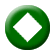 «Η “άλλη” Ρόδος» Ο Λάμπρος Λιάβας και το σημερινό «Αλάτι της Γης» μας ταξιδεύουν στο μεγαλύτερο από τα Δωδεκάνησα, στη Ρόδο.Νησί του Ήλιου και των Ιπποτών, προικισμένη με σπάνιες φυσικές ομορφιές, με ιστορία μακραίωνη και πλούσια παράδοση, η Ρόδος γνώρισε από νωρίς την εισβολή του μαζικού τουρισμού, με τις θετικές αλλά και τις αρνητικές επιπτώσεις. Όμως, παρά την τυποποίηση και τις αλλοιώσεις που φέρνει η τουριστική εισβολή, στην ενδοχώρα επιβιώνει  μια «άλλη» Ρόδος που «αντιστέκεται κι επιμένει». Στα τοπικά γλέντια και στα πανηγύρια, στη λαϊκή τέχνη, στα έθιμα και τις παραδόσεις, στη ντοπιολαλιά που διακρίνεται για την ιδιαίτερη μουσικότητα (κατάλοιπο της αρχαίας ελληνικής γλώσσας).Αυτή την «άλλη» Ρόδο, πίσω από τη βιτρίνα, θα αναζητήσουμε στη σημερινή μας εκπομπή. Οδηγοί μας δυο εξαιρετικοί εκπρόσωποι της μουσικής παράδοσης του νησιού: ο λυράρης και τραγουδιστής Γιάννης Κλαδάκης και η τραγουδίστρια Χριστίνα Κόζα. Θα τους ΚΥΡΙΑΚΗ ΤΩΝ ΒΑΪΩΝ,  1/4/2018  συναντήσουμε, μαζί μια μεγάλη μουσική και χορευτική  παρέα, σε δύο από τα ομορφότερα χωριά της Ρόδου, στο Ασκληπειό και στον Αρχάγγελο.Συμμετέχουν οι μουσικοί: Γιάννης Λεντάκης, Γιώργος Παπουράς (λαούτο), Γιώργος Χατζημανώλης (βιολί) και Φώτης Ελιάμος (σαντούρι). Χορεύουν μέλη από τον «Μορφωτικό & Εξωραϊστικό Σύλλογο Ασκληπιείου» (πρόεδρος: Μαρία Νικ. Παπαβασιλείου, δάσκαλος χορού: Βασίλης Ορφανός), από το Λύκειο των Ελληνίδων Ρόδου «Εργάνη Αθηνά» (πρόεδρος: Χρυσούλα Παρασκευά, καλ. διευθυντής: Χρήστος Θεολόγος, δάσκαλος χορού: Στέφανος Κυριαζάκος) και από τον Σύλλογο Πολιτισμού & Περιβάλλοντος Αφάντου «Παναγιά Καθολική» (πρόεδρος: Σταμάτης Παπανικολάου, δάσκαλος χορού: Θόδωρος Ανδρουλάκης).Έρευνα-κείμενα-παρουσίαση: Λάμπρος ΛιάβαςΣκηνοθεσία: Μανώλης ΦιλαϊτηςΕκτέλεση παραγωγής: FOSS ON AIR15:00	ΕΡΤ ΕΙΔΗΣΕΙΣ+ ΕΡΤ ΑΘΛΗΤΙΚΑ+ΕΡΤ ΚΑΙΡΟΣ  W	16:00  	ΠΡΟΣΩΠΙΚΑ    W     ΝΕΟ ΕΠΕΙΣΟΔΙΟ Με την Έλενα ΚατρίτσηΕπεισόδιο 11ο 17:00  	BASKET  LEAGUE  -  Αγώνας    W      21η  Αγωνιστική «ΠΡΟΜΗΘΕΑΣ – ΡΕΘΥΜΝΟ»  Απευθείας μετάδοση19:00  	ΙΣΤΟΡΙΚΟΙ ΠΕΡΙΠΑΤΟΙ (Ε)    W     Με τη Μαριλένα Κατσίμη«Εθνικός Διχασμός 1915 - 1936»Ο Διχασμός σηματοδοτεί το σχίσμα που προκλήθηκε εξαιτίας των αντικρουόμενων πολιτικών του Ελευθέριου Βενιζέλου και του βασιλιά Κωνσταντίνου σε σχέση με την ένταξη της Ελλάδας στον Α΄ Παγκόσμιο Πόλεμο.Αυτή η διχογνωμία οδήγησε στο πρώτο από τα δύο μεγάλα σχίσματα της Ελληνικής Ιστορίας του 20ού αιώνα, τη διαίρεση μεταξύ Βενιζελισμού και Αντιβενιζελισμού. Ο Εθνικός Διχασμός, όπως επικράτησε να αποκαλείται, επρόκειτο να διαρκέσει μία εικοσαετία με βαθιές πολιτικές, οικονομικές και κοινωνικές συνέπειες.Στην Ελλάδα του Διχασμού θα μας «ξεναγήσει» ο ιστορικός Σωτήρης Ριζάς, διευθυντής ερευνών στο Κέντρο Έρευνας της Ιστορίας του Νεώτερου Ελληνισμού της Ακαδημίας Αθηνών.Παρουσίαση-αρχισυνταξία: Μαριλένα Κατσίμη.Σκηνοθεσία: Έλενα Λαλοπούλου.Διεύθυνση φωτογραφίας: Γιώργος Πουλίδης.Διεύθυνση παραγωγής: Ελένη Ντάφλου.ΚΥΡΙΑΚΗ ΤΩΝ ΒΑΪΩΝ,  1/4/2018  20:00  	Η ΜΗΧΑΝΗ ΤΟΥ ΧΡΟΝΟΥ (Ε)     W     «Η άγνωστη ζωή του Λόρδου Βύρωνα – Από το λόρδο Βύρωνα στην έξοδο του Μεσολογγίου»Η «Μηχανή του χρόνου» ασχολείται με τους ελεύθερους πολιορκημένους του Μεσολογγίου και τον φιλέλληνα ποιητή λόρδο Μπάιρον, που άλλαξαν την πορεία της ελληνικής Επανάστασης και συγκλόνισαν την ευρωπαϊκή κοινή γνώμη.Παρουσιάζεται η άγνωστη ζωή του μεγάλου φιλέλληνα και ποιητή λόρδου Βύρωνα, που έκανε την ελληνική υπόθεση διεθνές ζήτημα, χρηματοδότησε την επανάσταση και ήθελε με δικό του στρατιωτικό σώμα να πολεμήσει στο πλευρό των Ελλήνων. Μελετητές του έργου του φωτίζουν τη ζωή του Μπάιρον, που θυσιάστηκε για την Ελλάδα και διαπόμπευσε τον αρχαιοκάπηλο λόρδο του Έλγιν για την καταστροφή και την αρπαγή των μαρμάρων της Ακρόπολης.20:55     ΚΕΝΤΡΙΚΟ ΔΕΛΤΙΟ ΕΙΔΗΣΕΩΝ με την Αντριάνα Παρασκευοπούλου    W              ΑΘΛΗΤΙΚΑ  + ΚΑΙΡΟΣ   	22:00	ΑΘΛΗΤΙΚΗ ΚΥΡΙΑΚΗ   GR                                     Η ιστορική εκπομπή της ΕΡΤ, «Αθλητική Κυριακή» δίνει ακόμα ένα ραντεβού με τους Έλληνες φιλάθλους, κάθε  Κυριακή, με παρουσιαστές τον Γιώργο Λυκουρόπουλο, τον Ηλία Χριστογιαννόπουλο και τη Μαρία Παπαδοπούλου.Διανύοντας την 5η δεκαετία της ζωής της, η μακροβιότερη αθλητική εκπομπή, συνεχίζει να βρίσκεται στην κορυφή των δικών σας προτιμήσεων και ετοιμάζεται να δικαιώσει και φέτος τις δικές σας προσδοκίες, ικανοποιώντας και τους πιο απαιτητικούς φίλους του αθλητισμού!Εικόνα απ’ όλα τα παιχνίδια της Super League, ρεπορτάζ, αποκλειστικές συνεντεύξεις των πρωταγωνιστών, συνδέσεις με τα γήπεδα όλης της χώρας, γκολ από τα κορυφαία πρωταθλήματα στην Ευρώπη, παρουσίαση της δράσης σε όλα τα υπόλοιπα αθλήματα και φυσικά οι κορυφαίοι καλεσμένοι, συνθέτουν το άκρως ελκυστικό σκηνικό της «Αθλητικής Κυριακής»!ΝΥΧΤΕΡΙΝΕΣ ΕΠΑΝΑΛΗΨΕΙΣ01.00 ΠΡΟΣΩΠΙΚΑ (E) ημέρας W02.00 ΤΟ ΑΛΑΤΙ ΤΗΣ ΓΗΣ (Ε) ημέρας   W03.50 ΙΣΤΟΡΙΚΟΙ ΠΕΡΙΠΑΤΟΙ (Ε) ημέρας   W04.45 Η ΜΗΧΑΝΗ ΤΟΥ ΧΡΟΝΟΥ(Ε) ημέρας   W05.40 ΣΑΝ ΣΗΜΕΡΑ ΤΟΝ 20ό ΑΙΩΝΑ (E) WΜΕΓΑΛΗ ΔΕΥΤΕΡΑ,  2/4/2018  05:55   «ΠΡΩΤΗ ΕΙΔΗΣΗ»     W    Ενημερωτική εκπομπή με τον Νίκο Παναγιωτόπουλο και τη Μαίρη Πολλάλη.Η νέα καθημερινή εκπομπή της ΕΡΤ1 με έμφαση στην κοινωνία, την πολιτική και την οικονομία. Από τις 6 το πρωί  και για τέσσερις ώρες ο  Νίκος Παναγιωτόπουλος  και η Μαίρη Πολλάλη βάζουν σε πρώτο πλάνο τους πολίτες και την καθημερινότητά τους. Μαζί με τους δημοσιογράφους και τους τεχνικούς της ΕΡΤ μεταφέρουν τον παλμό των γεγονότων.Από τη Δευτέρα 16 Οκτωβρίου Πρώτη Είδηση θα είστε εσείς...Παρουσίαση: Νίκος Παναγιωτόπουλος, Μαίρη Πολλάλη. Αρχισυνταξία: Τιτίκα Ανουσάκη.Διεύθυνση φωτογραφίας: Πέτρος Κουμουνδούρος.Διεύθυνση παραγωγής: Αλεξάνδρα Κούρτη, Βάνα Μπρατάκου.Σκηνοθεσία: Χριστόφορος Γκλεζάκος. Δημοσιογραφική ομάδα: Κώστας Παναγιωτόπουλος, Ρένα Παπανικολάου, Νίνα Κασιμάτη, Ειρήνη Ρουμπεΐδου,  Ανδριάνα Μπίνη, Δέσποινα Κακαλή, Νίκος Γρυλλάκης, Λεωνίδας Μενεγάκης, Ηλίας Κούκος, Γιώργος Καρυωτάκης, Άντζελα Ζούγρα, Ειρήνη Κυρίτση, Γιώργος ΓιαννιδάκηςΣΗΜΕΙΩΣΗ: Στις 07:00, 08:00, 09:00, 10:00 θα μεταδίδεται 2λεπτο ΔΕΛΤΙΟ ΕΙΔΗΣΕΩΝ10:00	«ΑΠΕΥΘΕΙΑΣ»   W        Καθημερινή ενημερωτική εκπομπή με τη Μάριον Μιχελιδάκη, τον Νίκο Μερτζάνη και τον Κώστα Λασκαράτο.ΑΠΕΥΘΕΙΑΣ στα μεγάλα γεγονόταΑΠΕΥΘΕΙΑΣ το πρόσωπο της ημέραςΑΠΕΥΘΕΙΑΣ οι εξελίξεις σε πολιτική και οικονομίαΌ,τι συμβαίνει στην πόλη και στο χωριό Ό,τι απασχολεί τους νέους αλλά και τους μεγαλύτερουςΌ,τι «παίζει» εντός και εκτός ΕλλάδαςΌ,τι συζητάμε στα σπίτια μαςΚάθε πρωί - Δευτέρα με Παρασκευή – 10:00 με 12:00, στην ΕΡΤ1.Παρουσίαση: Μάριον Μιχελιδάκη, Κώστας Λασκαράτος, Νίκος Μερτζάνης.Αρχισυνταξία: Χρήστος Κιούπης, Αννίτα Πασχαλινού.Παραγωγή: Βάσω Φούρλα.Σκηνοθεσία: Γιώργος Σταμούλης.12:00   ΕΡΤ ΕΙΔΗΣΕΙΣ – ΕΡΤ ΑΘΛΗΤΙΚΑ – ΕΡΤ ΚΑΙΡΟΣ  W13:00	 ΣΑΝ ΣΗΜΕΡΑ ΤΟΝ 20ό ΑΙΩΝΑ (E)   WΜΕΓΑΛΗ ΔΕΥΤΕΡΑ,  2/4/2018  13:15	ΕΛΛΗΝΙΚΗ ΣΕΙΡΑ (E)   W	«ΣΤΑ ΦΤΕΡΑ ΤΟΥ ΕΡΩΤΑ»  Γ΄ ΚΥΚΛΟΣΚοινωνική-δραματική σειρά, παραγωγής 1999-2000.Σκηνοθεσία: Γιάννης Βασιλειάδης, Ευγενία ΟικονόμουΜουσική: Γιώργος ΧατζηνάσιοςΠαίζουν: Αντώνης Θεοδωρακόπουλος, Μαριάννα Τουμασάτου, Ελευθερία Ρήγου, Αλέξανδρος Σταύρου, Μαριαλένα Κάρμπουρη, Νόνη Ιωαννίδου, Βασίλης Ευταξόπουλος, Νίκος Ορφανός, Μαρουσώ Μαύρη, Άννα Στίλβη, Νέλλη Πολυδεράκη, Γιώργος Πετρόχειλος, Τάσος Παπαναστασίου, Γιώργος Καλατζής, Σπύρος Μεριανός, Βαγγέλης Στολίδης, Τζούλη Σούμα, Γιώργος Μιχαλάκης, Ανδρομάχη Δαυλού, Γιώργος Μπέλλος, Μαρκέλλα Παππά, Γιώργος Γεροντιδάκης, Κατερίνα Μαλτέζου, Ζωζώ Ζάρπα, Στάθης Κακαβάς, Γιώργος ΚυρίτσηςΕπεισόδια 40ο, 41ο, 42ο &  43ο 15:00	ΕΡΤ ΕΙΔΗΣΕΙΣ με τη Σταυρούλα Χριστοφιλέα  WΕΡΤ  ΑΘΛΗΤΙΚΑ/ ΕΡΤ ΚΑΙΡΟΣ16:00   ΔΕΥΤΕΡΗ ΜΑΤΙΑ  W    Καθημερινή ενημερωτική εκπομπή που φωτίζει τα γεγονότα με διεισδυτικότητα, αξιοπιστία και  πλουραλισμό.Ανάλυση, ενημέρωση, παρασκήνιο, αποκάλυψη, από την Κατερίνα Ακριβοπούλου και την Έλλη Τριανταφύλλου. Μαζί τους στο στούντιο σχολιάζουν την τρέχουσα επικαιρότητα ο Σωτήρης Καψώχας και η Φώφη Γιωτάκη.«Δεύτερη ματιά» καθημερινά στις 4 το απόγευμα από τη συχνότητα της ΕΡΤ1.Αρχισυνταξία: Θοδωρής Καρυώτης.Σκηνοθεσία:  Θανάσης Τσαουσόπουλος.Διεύθυνση παραγωγής: Ευτυχία Μελέτη, Κώστας Καρπούζος.18:00	ΕΡΤ ΕΙΔΗΣΕΙΣ  WΕΡΤ  ΑΘΛΗΤΙΚΑ/ ΕΡΤ ΚΑΙΡΟΣ/ ΔΕΛΤΙΟ ΓΙΑ ΠΡΟΣΦΥΓΕΣ /Δελτίο στη Νοηματική 18:30 	ΞΕΝΗ ΣΕΙΡΑ   GR      A΄ ΤΗΛΕΟΠΤΙΚΗ ΜΕΤΑΔΟΣΗ«ΟΙ ΕΞΙ ΑΔΕΛΦΕΣ»  (SEIS HERMANAS – SIX SISTERS)      Ζ΄ ΚΥΚΛΟΣ Δραματική σειρά εποχής, παραγωγής Ισπανίας (RTVE) 2015.Σκηνοθεσία: Αντόνιο Χερνάντεζ, Μιγκέλ Κόντε, Νταβίντ Ουγιόα, Χαϊμέ Μποτέλα και Ίνμα Τορέντε.Πρωταγωνιστούν: Μάρτα Λαγιάλντε (Ντιάνα Σίλβα), Μαριόνα Τένα (Μπιάνκα Σίλβα),  Σίλια Φρεϊχέιρο (Αντέλα Σίλβα), Μαρία Κάστρο (Φραντζέσκα Σίλβα), Καντέλα Σεράτ (Σίλια Σίλβα), Κάρλα Ντίαζ (Ελίσα Σίλβα), Άλεξ Αδροβέρ (Σαλβαδόρ Μοντανέρ), Χουάν Ριμπό (Δον Ρικάρντο Σίλβα).ΜΕΓΑΛΗ ΔΕΥΤΕΡΑ,  2/4/2018  Yπόθεση: Μαδρίτη, 1920. Οι έξι αδελφές Σίλβα είναι η ψυχή στις διασκεδάσεις της υψηλής κοινωνίας της Μαδρίτης. Όμορφες, κομψές, αριστοκρατικές, γλυκές και εκλεπτυσμένες, οι έξι αδελφές απολαμβάνουν μια ζωή χωρίς σκοτούρες, μέχρι που ο χήρος πατέρας τους παθαίνει ένα σοβαρό ατύχημα που τις αναγκάζει να αντιμετωπίσουν μια καινούργια πραγματικότητα: η οικογενειακή επιχείρηση βρίσκεται σε κρίση και η μόνη πιθανότητα σωτηρίας εξαρτάται από τις ίδιες.Τώρα, ο τρόπος ζωής που ήξεραν, πρέπει να αλλάξει ριζικά. Έχουν μόνο η μία την άλλη. Οι ζωές τους αρχίζουν να στροβιλίζονται μέσα στο πάθος, στη φιλοδοξία, τη ζήλια, την εξαπάτηση, την απογοήτευση, την άρνηση και την αποδοχή της αληθινής αγάπης, που μπορεί να καταφέρει τα πάντα, ακόμα και να σώσει μια επιχείρηση σε ερείπια.Γιατί ο έρωτας παραμονεύει σε κάθε στροφή.Επεισόδιο 76ο. Η Ντιάνα και ο Σαλβαδόρ ξεκινούν τη νέα τους ζωή και έχουν να αντιμετωπίσουν μια σειρά από προβλήματα. Με την απειλή του πολέμου ο Κριστόμπαλ ανησυχεί στην ιδέα  ότι η Μπιάνκα θα τον συνοδέψει στο Παρίσι. Η Ελίσα είναι χωρίς  νέα από την Σοφία και κανείς δεν μπορεί να βοηθήσει. Η Ελπίντια χάνει το μωρό, όμως η αντίδρασή της είναι τόσο αδιάφορη που  η Ροζαλία ανησυχεί. Ο δον Λουίς εξοργίζεται με τον Βελάσκο όταν μαθαίνει ότι η Μαρίνα είναι ελεύθερη, καθώς φοβάται για τη ζωή του. Επεισόδιο 77ο. Η Μπιάνκα υποφέρει από ζαλάδες και η  Αμάλια σκέφτεται  ότι μπορεί να είναι έγκυος, κάτι αδύνατο ωστόσο, αφού μετά την ασθένειά της η Μπιάνκα δεν μπορεί να κάνει παιδί. Η ζωή όμως είναι γεμάτη εκπλήξεις. Ο Σαλβαδόρ ανακαλύπτει ότι η φετινή σοδειά έχει καταστραφεί και αποφασίζει να το κρύψει από την Ντιάνα. Η Σίλια θυμώνει με την Κάτα που προτιμά να δουλεύει ως μοδίστρα αντί να πουλά βιβλία. Η Αντόνια δωρίζει στον Γκαμπριέλ ένα αυτοκίνητο με τα λεφτά από την πώληση του καταστήματος. Η Ελίσα τυχαία  γνωρίζει έναν τολμηρό νεαρό που την αναστατώνει ιδιαίτερα.20:40   THE MITSI SHOW   W    Με τον Γιώργο ΜητσικώσταΗ σάτιρα του Γιώργου Μητσικώστα επέστρεψε μέσα από τη συχνότητα της ΕΡΤ1, πιο καυστική από ποτέ. Από Δευτέρα έως και Παρασκευή στις 20:40, ο αγαπημένος μίμος με το δικό του μοναδικό τρόπο φέρνει στις οθόνες μας όλους τους μικρούς ήρωες της καθημερινότητάς μας, από το χώρο της πολιτικής, του αθλητισμού και του lifestyle.Πρόσωπα και καταστάσεις μπαίνουν στο στόχαστρό του σε μια εκπομπή που δεν αφήνει τίποτα όρθιο! «The Mitsi Show» σημαίνει σάτιρα προς όλες τις κατευθύνσεις με χιούμορ και φαντασία!Πρέπει να το δεις για να το πιστέψεις…Παρουσίαση: Γιώργος Μητσικώστας.Σκηνοθεσία: Περικλής Κων. Ασπρούλιας.Δ/νση φωτογραφίας: Γιώργος Γαγάνης.Επιμέλεια εκπομπής-κειμενογράφος: Μάκης Ρηγάτος.Εκτέλεση παραγωγής: Στέλιος Αγγελόπουλος.Παραγωγή: ΕΡΤ20:55	ΚΕΝΤΡΙΚΟ ΔΕΛΤΙΟ ΕΙΔΗΣΕΩΝ με την Δώρα Αναγνωστοπούλου  WΑΘΛΗΤΙΚΑ + ΚΑΙΡΟΣ  ΜΕΓΑΛΗ ΔΕΥΤΕΡΑ,  2/4/2018  22:00 	ΞΕΝΗ ΣΕΙΡΑ   GR   Α΄ ΤΗΛΕΟΠΤΙΚΗ ΜΕΤΑΔΟΣΗ«PEAKY BLINDERS»    Β΄ ΚΥΚΛΟΣ – ΕΝΑΡΞΗΔραματική γκαγκστερική σειρά εποχής,  παραγωγής Αγγλίας 2013.Η σειρά βασίζεται στην πραγματική ιστορική συμμορία των «Peaky Blinders» του Μπέρμιγχαμ.Δημιουργός της σειράς είναι ο Στίβεν Νάιτ.Παίζουν: Κίλιαν Μέρφι, Πολ Άντερσον, Έλεν ΜακΚρόρι, Σαμ Νιλ, Τομ Χάρντι, Άναμπελ Γουόλς, Νόα Τέιλορ.Η σειρά εξελίσσεται στους δρόμους του Μπέρμιγχαμ στην Αγγλία, το 1919, μετά τον Α΄ Παγκόσμιο Πόλεμο και παρακολουθεί τη ζωή και τα κατορθώματα της συμμορίας «Peaky Blinders». Ο ίδιος ο Ουίνστον Τσόρτσιλ αναθέτει στον επιθεωρητή Τσέστερ Κάμπελ να αντιμετωπίσει την εγκληματική της δράση και να επιστρέψει από το Μπέλφαστ, όπου είχε αναλάβει να καθαρίσει την πόλη από τον IRA, τους κομμουνιστές, τις συμμορίες και τους αναρχικούς.Η σειρά ενθουσίασε κοινό και κριτικούς και χαρακτηρίστηκε ως η πιο έξυπνη, ατμοσφαιρική και συναρπαστική δραματική σειρά του BBC τα τελευταία χρόνια.Το εξαιρετικό καστ, η ατμόσφαιρα μιας άλλης εποχής, η σκηνοθεσία, τα εκπληκτικά κοστούμια και το μαεστρικό ντύσιμο κάθε σκηνής με τρομερά μουσικά κομμάτια, είναι οι σημαντικότεροι λόγοι που κάνουν τη σειρά να ξεχωρίζει.Ένα rock and roll ταξίδι Nick Cave, Artic Monkeys, PJ Harvey, White Stripes μέχρι και Johnny Cash, σε απόλυτη αρμονία με τον αέρα και το στυλ της περιβόητης συμμορίας.Επεισόδιο 1ο. Η δεκαετία του 1920 μπαίνει δυναμικά και οι Πίκι Μπλάιντερς έχουν δουλειές με φούντες. Παρόλο που ο αρχηγός της συμμορίας Τόμι Σέλμπι υποκύπτει στον εκβιασμό και δολοφονεί έναν Ιρλανδό αντάρτη, δεν παύει να επεκτείνει τις επιχειρήσεις του, νόμιμες και παράνομες και να θέλει να κατακτήσει και το Λονδίνο. Η ευκαιρία εμφανίζεται την ημέρα που η κυρίαρχη συμμορία των Ιταλών είναι απασχολημένη με τους αγώνες στο Νιουμάρκετ και ο Άρθουρ μαζί με τον Τζον και τον Τόμο κάνουν την παρουσία τους αισθητή στο Έντεν Κλαμπ, το καμάρι των Ιταλών, με τον δικό τους, μοναδικό τρόπο. Οι Ιταλοί όμως δεν θα μείνουν με σταυρωμένα χέρια, το τίμημα θα είναι σκληρό.23:00	Η ΕΠΟΜΕΝΗ ΜΕΡΑ    W      Με τον Σεραφείμ Π. ΚοτρώτσοΗ πολιτική εκπομπή «Η επόμενη μέρα»  με τον Σεραφείμ Π. Κοτρώτσο επικεντρώνεται σε θέματα πολιτικής και οικονομικής επικαιρότητας αλλά και σε μεγάλα ζητήματα που αφορούν στην κοινωνία.Επίσης, η εκπομπή παρουσιάζει τις απόψεις των πολιτικών δυνάμεων, των εκπροσώπων των κοινωνικών φορέων και της επιχειρηματικότητας, φροντίζοντας να καταλήγει σ’ ένα «διά ταύτα» πέρα από άγονες αντιπαραθέσεις.Συνεργάτες της εκπομπής που σχολιάζουν και αναλύουν τα θέματα της επικαιρότητας είναι ο Μανώλης Κοττάκης και η  Νικόλ Λειβαδάρη, ενώ τακτικά φιλοξενούνται στο στούντιο δημοσιογράφοι, σχολιαστές και αναλυτές από διάφορα μέσα ενημέρωσης.ΜΕΓΑΛΗ ΔΕΥΤΕΡΑ,  2/4/2018  00:30 	ΞΕΝΟ ΝΤΟΚΙΜΑΝΤΕΡ      GR       «SURVIVING EXODUS»    Α΄ ΤΗΛΕΟΠΤΙΚΗ ΜΕΤΑΔΟΣΗΝτοκιμαντέρ, παραγωγής Αγγλίας  2015.Σε αυτό το πολύ ενδιαφέρον ντοκιμαντέρ θα δούμε πώς οι επιστήμονες με τα σύγχρονα δεδομένα θα προσπαθήσουν να ερμηνεύσουν τις περίφημες «πληγές» που ο Μωυσής προκάλεσε στους Αιγύπτιους στον αγώνα του να κερδίσει την ελευθερία των ανθρώπων του. Εδώ και χίλια χρόνια οι άνθρωποι διηγούνται τις πιο παράξενες ιστορίες, φυσικές καταστροφές που έστειλε ο θεός: οι πληγές με τις μύγες, τα βατράχια και τις ακρίδες, τις άγριες θύελλες και τις θάλασσες που χωρίζονται στη μέση. Μια εξερευνητική ομάδα ξεκινά με την τρελή αποστολή να ζήσει αυτές τις «πληγές» από πρώτο χέρι. Στην Βίβλο η πληγή είναι η ξαφνική καταστροφή, και η πρώτη πληγή που θα ερευνήσει η ομάδα θα είναι η ιστορία του Νείλου που βάφτηκε κόκκινος. Ο μακρύτερος ποταμός του κόσμου, πηγή ζωής για την αρχαία Αίγυπτο γίνεται ένα θολό ρεύμα γεμάτο σάπια ψάρια.ΝΥΧΤΕΡΙΝΕΣ ΕΠΑΝΑΛΗΨΕΙΣ:01.30  ΞΕΝΗ ΣΕΙΡΑ «PEAKY BLINDERS»(Ε) ημέρας   GR02.30  ΞΕΝΗ ΣΕΙΡΑ: «ΟΙ ΕΞΙ ΑΔΕΡΦΕΣ»  (Ε) ημέρας   GR04.20  ΕΛΛΗΝΙΚΗ ΣΕΙΡΑ «ΣΤΑ ΦΤΕΡΑ ΤΟΥ ΕΡΩΤΑ» (Ε) ημέρας  W05.45  ΣΑΝ ΣΗΜΕΡΑ ΤΟΝ 20ό ΑΙΩΝΑ (Ε)  - WΜΕΓΑΛΗ ΤΡΙΤΗ, 3/4/2018  05:55   «ΠΡΩΤΗ ΕΙΔΗΣΗ»     W    Ενημερωτική εκπομπή με τον Νίκο Παναγιωτόπουλο και τη Μαίρη ΠολλάληΣΗΜΕΙΩΣΗ: Στις 07:00, 08:00, 09:00, 10:00 θα μεταδίδεται 2λεπτο ΔΕΛΤΙΟ ΕΙΔΗΣΕΩΝ10:00	«ΑΠΕΥΘΕΙΑΣ»   W        Ενημερωτική εκπομπή με τη Μάριον Μιχελιδάκη, τον Νίκο Μερτζάνη και τον Κώστα Λασκαράτο.12:00   ΕΡΤ ΕΙΔΗΣΕΙΣ – ΕΡΤ ΑΘΛΗΤΙΚΑ – ΕΡΤ ΚΑΙΡΟΣ  W13:00	ΣΑΝ ΣΗΜΕΡΑ ΤΟΝ 20ό ΑΙΩΝΑ (Ε) W    13:15	ΕΛΛΗΝΙΚΗ ΣΕΙΡΑ (E)   W	«ΣΤΑ ΦΤΕΡΑ ΤΟΥ ΕΡΩΤΑ»  Γ΄ ΚΥΚΛΟΣΚοινωνική-δραματική σειρά, παραγωγής 1999-2000.Επεισόδια 44ο, 45ο, 46ο & 47ο 15:00	ΕΡΤ ΕΙΔΗΣΕΙΣ  με τη Σταυρούλα Χριστοφιλέα   WΕΡΤ  ΑΘΛΗΤΙΚΑ/ ΕΡΤ ΚΑΙΡΟΣ16:00    ΔΕΥΤΕΡΗ ΜΑΤΙΑ  W    	Ενημερωτική εκπομπή με την Κατερίνα Ακριβοπούλου και την Έλλη Τριανταφύλλου.Μαζί τους στο στούντιο σχολιάζουν την τρέχουσα επικαιρότητα ο Σωτήρης Καψώχας και η Φώφη Γιωτάκη.    18:00	ΕΡΤ ΕΙΔΗΣΕΙΣ  WΕΡΤ  ΑΘΛΗΤΙΚΑ/ ΕΡΤ ΚΑΙΡΟΣ/ ΔΕΛΤΙΟ ΓΙΑ ΠΡΟΣΦΥΓΕΣ /Δελτίο στη Νοηματική 18:30 	ΞΕΝΗ ΣΕΙΡΑ   GR     A΄ ΤΗΛΕΟΠΤΙΚΗ ΜΕΤΑΔΟΣΗ«ΟΙ ΕΞΙ ΑΔΕΛΦΕΣ»  (SEIS HERMANAS – SIX SISTERS)      Ζ΄ ΚΥΚΛΟΣ Δραματική σειρά εποχής, παραγωγής Ισπανίας (RTVE) 2015.Επεισόδιο 78ο. Η Σίλια ανοίγει το καινούργιο της βιβλιοπωλείο και η Κάτα της ανακοινώνει ότι άλλαξε γνώμη: θα αφήσει τη δουλειά της στον οίκο μόδας για να δουλέψει μαζί της. Η ευχάριστη είδηση της εγκυμοσύνης της Μπιάνκα χαροποιεί όλες τις αδελφές. Η Αμάλια έχοντας κουραστεί να παριστάνει την τέλεια σύζυγο, αποφασίζει να επιστρέψει στην πίστα του Αμπιγκού. Στο νέο σπίτι του Σαλβαδόρ και της Ντιάνα, όλα πηγαίνουν στραβά. Το οινοποιείο είναι σε κακή κατάσταση, οι ντόπιοι είναι εχθρικοί και το σπίτι ερείπιο. Ωστόσο, το νεαρό ζευγάρι δεν είναι διατεθειμένο να εγκαταλείψει εύκολα το όνειρό του. ΜΕΓΑΛΗ ΤΡΙΤΗ, 3/4/2018  Επεισόδιο 79ο. Η Ντιάνα είναι απελπισμένη από τις συνθήκες στις οποίες ζουν. Ο Σαλβαδόρ υπόσχεται να βελτιώσει την κατάσταση με ένα όπλο που δεν θα αποκτήσει ποτέ η Ντιάνα, για να κερδίσει το σεβασμό των ντόπιων: είναι άντρας. Η Μαρίνα μαθαίνει ότι αρμόδιος για τον έλεγχο υγείας των κοριτσιών του οίκου ανοχής είναι ο Κριστόμπαλ και αρνείται να υποβληθεί σε αυτόν για να  μην μάθει ο γιατρός ότι δουλεύει εκεί.  Από την άλλη πλευρά η ανησυχία της Ελίσα για την τύχη της Σοφία δεν την εμποδίζει να απολαμβάνει τις συναντήσεις της με τον νεαρό Γκονζάλες. 20:40   THE MITSI SHOW   W    Σατιρική εκπομπή με τον Γιώργο Μητσικώστα20:55	ΚΕΝΤΡΙΚΟ ΔΕΛΤΙΟ ΕΙΔΗΣΕΩΝ με την Δώρα Αναγνωστοπούλου  WΑΘΛΗΤΙΚΑ + ΚΑΙΡΟΣ  22:00 	ΞΕΝΗ ΣΕΙΡΑ   GR   Α΄ ΤΗΛΕΟΠΤΙΚΗ ΜΕΤΑΔΟΣΗ«PEAKY BLINDERS»    Β΄ ΚΥΚΛΟΣ Δραματική γκαγκστερική σειρά εποχής,  παραγωγής Αγγλίας 2013.Η σειρά βασίζεται στην πραγματική ιστορική συμμορία των «Peaky Blinders» του Μπέρμιγχαμ.Δημιουργός της σειράς είναι ο Στίβεν Νάιτ.Παίζουν: Κίλιαν Μέρφι, Πολ Άντερσον, Έλεν ΜακΚρόρι, Σαμ Νιλ, Τομ Χάρντι, Άναμπελ Γουόλς, Νόα Τέιλορ.Επεισόδιο 2ο. Ο Κάμπελ, αφού σώζει τον Τόμι από τον Σαμπίνι, βάζει σε εφαρμογή το φιλόδοξο  σχέδιό του. Τον κρατά στο χέρι εκβιάζοντάς τον για τον φόνο του Ιρλανδού και  ο Τόμι αναγκάζεται να υποκύψει στο βρώμικο, πολιτικό παιχνίδι του Κάμπελ, δεν παραδίνεται όμως τόσο εύκολα. Στην προσπάθειά του να κατακτήσει το Λονδίνο, βρίσκει στο πρόσωπο του αινιγματικού Εβραίου Άλφι Σόλομονς έναν σύμμαχο. Στο μεταξύ στο Μπέρμιγχαμ ανακύπτουν άλλα θέματα: ενώ θα έπρεπε όλοι οι Σέλμπι ενωμένοι να γιορτάζουν τα εγκαίνια της παμπ Γκάρισον, ο Άρθουρ βασανίζεται ακόμα από τις φρίκες του πολέμου, η δε θεία Πόλι εμμονικά ψάχνει για τα παιδιά της, που της τα πήραν παλιά.23:00   28 ΦΟΡΕΣ ΕΥΡΩΠΗ – 28EUROPE    W       Με τον Κώστα Αργυρό24:00 	ΞΕΝΟ ΝΤΟΚΙΜΑΝΤΕΡ (Ε)    «ΑΝΑΖΗΤΩΝΤΑΣ ΤΟΝ ΤΙΜΙΟ ΣΤΑΥΡΟ» (QUEST FOR THE TRUE CROSS)Ωριαίο ντοκιμαντέρ, παραγωγής Αγγλίας 2003.Σε μια Εκκλησία στη Ρώμη υπάρχει ένα κομμάτι ξύλου που πιστεύεται ότι έφερε πίσω η Αγία Ελένη, η μητέρα του πρώτου χριστιανού αυτοκράτορα: του Μεγάλου Κωνσταντίνου. Επάνω στα απομεινάρια είναι ευκρινώς χαραγμένο: Ιησούς Ναζωραίος, βασιλιάς Ιουδαίων. Το ντοκιμαντέρ είναι μια διαδρομή για το πώς ο Σταυρός του Χριστού έφτασε να αποτελεί αυτό το σύμβολο που είναι σήμερα.Μια συναρπαστική αστυνομική ιστορία γύρω από ένα μικρό ενεπίγραφο κομμάτι ξύλου, που πιστεύεται ότι είναι το πραγματικό κεφαλάρι του Σταυρού του Χριστού. ΜΕΓΑΛΗ ΤΡΙΤΗ, 3/4/2018  ΝΥΧΤΕΡΙΝΕΣ ΕΠΑΝΑΛΗΨΕΙΣ:01.00  ΞΕΝΗ ΣΕΙΡΑ  «PEAKY BLINDERS» (Ε) ημέρας GR02.00   ΞΕΝΗ ΣΕΙΡΑ  «ΟΙ ΕΞΙ ΑΔΕΡΦΕΣ» (Ε) ημέρας GR03.50 ΞΕΝΟ ΝΤΟΚΙΜΑΝΤΕΡ «ΑΝΑΖΗΤΩΝΤΑΣ ΤΟΝ ΤΙΜΙΟ ΣΤΑΥΡΟ » (Ε) ημέρας 04.40  ΕΛΛΗΝΙΚΗ ΣΕΙΡΑ (Ε) «ΣΤΑ ΦΤΕΡΑ ΤΟΥ ΕΡΩΤΑ»  (Ε) ημέρας W05.45  ΣΑΝ ΣΗΜΕΡΑ ΤΟΝ 20ό ΑΙΩΝΑ (Ε)   WΜΕΓΑΛΗ ΤΕΤΑΡΤΗ,  4/4/201805:55   «ΠΡΩΤΗ ΕΙΔΗΣΗ»     W    Ενημερωτική εκπομπή με τον Νίκο Παναγιωτόπουλο και τη Μαίρη ΠολλάληΣΗΜΕΙΩΣΗ: Στις 07:00, 08:00, 09:00, 10:00 θα μεταδίδεται 2λεπτο ΔΕΛΤΙΟ ΕΙΔΗΣΕΩΝ10:00	«ΑΠΕΥΘΕΙΑΣ»   W        Ενημερωτική εκπομπή με τη Μάριον Μιχελιδάκη, τον Νίκο Μερτζάνη και τον Κώστα Λασκαράτο.12:00  ΕΡΤ ΕΙΔΗΣΕΙΣ – ΕΡΤ ΑΘΛΗΤΙΚΑ – ΕΡΤ ΚΑΙΡΟΣ  W13:00	ΣΑΝ ΣΗΜΕΡΑ ΤΟΝ 20ό ΑΙΩΝΑ (Ε) W    13:15	ΕΛΛΗΝΙΚΗ ΣΕΙΡΑ (E)   W Γ΄ ΚΥΚΛΟΣ	«ΣΤΑ ΦΤΕΡΑ ΤΟΥ ΕΡΩΤΑ»  Κοινωνική-δραματική σειρά, παραγωγής 1999-2000.Επεισόδια 48ο, 49ο, 50ο  & 51ο 15:00	ΕΡΤ ΕΙΔΗΣΕΙΣ  με τη Σταυρούλα Χριστοφιλέα  WΕΡΤ  ΑΘΛΗΤΙΚΑ/ ΕΡΤ ΚΑΙΡΟΣ16:00    ΔΕΥΤΕΡΗ ΜΑΤΙΑ  W                  Ενημερωτική εκπομπή με την Κατερίνα Ακριβοπούλου και την Έλλη Τριανταφύλλου.Μαζί τους στο στούντιο σχολιάζουν την τρέχουσα επικαιρότητα ο Σωτήρης Καψώχας και η Φώφη Γιωτάκη.    18:00	ΕΡΤ ΕΙΔΗΣΕΙΣ  WΕΡΤ  ΑΘΛΗΤΙΚΑ/ ΕΡΤ ΚΑΙΡΟΣ/ ΔΕΛΤΙΟ ΓΙΑ ΠΡΟΣΦΥΓΕΣ /Δελτίο στη Νοηματική 18:30 	ΞΕΝΗ ΣΕΙΡΑ   GR      A΄ ΤΗΛΕΟΠΤΙΚΗ ΜΕΤΑΔΟΣΗ«ΟΙ ΕΞΙ ΑΔΕΛΦΕΣ»  (SEIS HERMANAS – SIX SISTERS)      Ζ΄ ΚΥΚΛΟΣ Δραματική σειρά εποχής, παραγωγής Ισπανίας (RTVE) 2015.Επεισόδιο 80ο. Μια τυχαία συνάντηση με τον Γκονζάλες κάνει την Μπιάνκα να ανακαλύψει ότι η Ελίσα προσποιείται την χήρα στον νεαρό θαυμαστή της. Η Ντιάνα αγνοώντας τη συμβουλή του συζύγου της συγκρούεται με τον επιστάτη του οινοποιείου, ο οποίος εξακολουθεί να αρνείται να υπακούσει στις εντολές μιας γυναίκας. Ο Κριστόμπαλ αποκαλύπτει στον Ροδόλφο ότι η Μαρίνα εκδίδεται, ενώ δεν μπορεί να κρύψει ότι αισθάνεται και ο ίδιος ένοχος για το γεγονός αυτό. Προβλήματα όμως εμφανίζονται και στην εγκυμοσύνη της Μπιάνκα.  Επεισόδιο 81ο. Ο Γκονζάλες αποφασίζει να δώσει μια δεύτερη ευκαιρία στην Ελίσα. Εκείνη όμως δυσκολεύεται να συνεχίσει να προσποιείται τη νεαρή χήρα με παιδί, τώρα που ο Καρλίτος πρέπει να γυρίσει στους γονείς του. Η Μαρίνα ανακαλύπτει ότι ο Γκονζάλες αγνοεί ΜΕΓΑΛΗ ΤΕΤΑΡΤΗ,  4/4/2018το πραγματικό επάγγελμα της μητέρας του, Καντιντά. Η Μπιάνκα αρνείται να χειρουργηθεί παρόλο που η κατάστασή της επιδεινώνεται. Στους αμπελώνες τα προβλήματα μεταξύ του Σαλβαδόρ και του Πέδρο συνεχίζονται, καθώς κανένας από τους δυο δεν θέλει να ταπεινωθεί στα μάτια του άλλου. Ο Γκαμπριέλ ανακαλύπτει ότι μετά το ατύχημα έμεινε παράλυτος.  20:40   THE MITSI SHOW   W    Σατιρική εκπομπή με τον Γιώργο Μητσικώστα20:55	ΚΕΝΤΡΙΚΟ ΔΕΛΤΙΟ ΕΙΔΗΣΕΩΝ με την Δώρα Αναγνωστοπούλου  W21:10	CHAMPIONS ΕΡΤ – Εκπομπή Pre Game  GR                     Με τον Πέτρο Μαυρογιαννίδη και τον Βασίλη Μπακόπουλο21:45	CHAMPIONS LEAGUE     GR   &  HD                 ΠΡΟΗΜΙΤΕΛΙΚΗ ΦΑΣΗ«ΛΙΒΕΡΠΟΥΛ-ΜΑΝΤΣΕΣΤΕΡ ΣΙΤΙ» (Ζ) Απευθείας μετάδοση23:30	CHAMPIONS ΕΡΤ – Εκπομπή Post Game  GR                     Η εκπομπή θα περιλαμβάνει εκτεταμένα στιγμιότυπα από τον αγώνα «Μπαρτσελόνα-Ρόμα» ΝΥΧΤΕΡΙΝΕΣ ΕΠΑΝΑΛΗΨΕΙΣ:01.30 ΞΕΝΗ ΣΕΙΡΑ «ΟΙ ΕΞΙ ΑΔΕΡΦΕΣ» (E) ημέρας GR03.20 ΕΛΛΗΝΙΚΗ ΣΕΙΡΑ «ΣΤΑ ΦΤΕΡΑ ΤΟΥ ΕΡΩΤΑ» (Ε) ημέρας  W04.55  ΑΠΟ ΤΟΝ ΦΡΟΪΝΤ ΣΤΟ ΔΙΑΔΙΚΤΥΟ  (Ε) WΜΕΓΑΛΗ ΠΕΜΠΤΗ,  5/4/2018 05:55   «ΠΡΩΤΗ ΕΙΔΗΣΗ»  W   	Ενημερωτική εκπομπή με τον Νίκο Παναγιωτόπουλο και την Μαίρη ΠολλάληΣΗΜΕΙΩΣΗ: Στις 07:00, 08:00, 09:00, 10:00 θα μεταδίδεται 2λεπτο ΔΕΛΤΙΟ ΕΙΔΗΣΕΩΝ10:00	«ΑΠΕΥΘΕΙΑΣ»   W      Ενημερωτική εκπομπή με τη Μάριον Μιχελιδάκη, τον Νίκο Μερτζάνη και τον Κώστα Λασκαράτο12:00  ΕΡΤ ΕΙΔΗΣΕΙΣ – ΕΡΤ ΑΘΛΗΤΙΚΑ – ΕΡΤ ΚΑΙΡΟΣ  W13:00	ΣΑΝ ΣΗΜΕΡΑ ΤΟΝ 20ό ΑΙΩΝΑ (Ε) W    13:15	ΕΛΛΗΝΙΚΗ ΣΕΙΡΑ (E)   W	«ΣΤΑ ΦΤΕΡΑ ΤΟΥ ΕΡΩΤΑ»  Γ΄ ΚΥΚΛΟΣΚοινωνική-δραματική σειρά, παραγωγής 1999-2000.Επεισόδια 52ο, 53ο, 54ο  και 55ο  15:00	ΕΡΤ ΕΙΔΗΣΕΙΣ  με τη Σταυρούλα Χριστοφιλέα WΕΡΤ  ΑΘΛΗΤΙΚΑ/ ΕΡΤ ΚΑΙΡΟΣ16:00   ΔΕΥΤΕΡΗ ΜΑΤΙΑ  W	Ενημερωτική εκπομπή με την Κατερίνα Ακριβοπούλου και την Έλλη Τριανταφύλλου.Μαζί τους στο στούντιο σχολιάζουν την τρέχουσα επικαιρότητα ο Σωτήρης Καψώχας και η Φώφη Γιωτάκη.    18:00	ΕΡΤ ΕΙΔΗΣΕΙΣ  WΕΡΤ  ΑΘΛΗΤΙΚΑ/ ΕΡΤ ΚΑΙΡΟΣ/ ΔΕΛΤΙΟ ΓΙΑ ΠΡΟΣΦΥΓΕΣ /Δελτίο στη Νοηματική 18:30 	ΞΕΝΗ ΣΕΙΡΑ    GR  A΄ ΤΗΛΕΟΠΤΙΚΗ ΜΕΤΑΔΟΣΗ«ΟΙ ΕΞΙ ΑΔΕΛΦΕΣ»  (SEIS HERMANAS – SIX SISTERS)      Ζ΄ ΚΥΚΛΟΣ Δραματική σειρά εποχής, παραγωγής Ισπανίας (RTVE) 2015.Επεισόδιο 82ο. Η Μπιάνκα αρνείται να χειρουργηθεί, φοβάται για το  μωρό. Ο Κριστομπάλ της εξηγεί ότι η ζωή της διατρέχει σοβαρό κίνδυνο αν επιμείνει. Η Ντιάνα και ο Σαλβαδόρ καταλαβαίνουν ότι κανένας από τους ντόπιους δε θέλει να εργαστεί για εκείνους. Ο Σαλβαδόρ έχει μια ιδέα για να βρει μια λύση σε αυτό το αδιέξοδο. Ο Γκονζάλες ανακαλύπτει τα ψέματα που του είπε η Ελίσα: όλα εκτός από ένα. Ο Κάρλος εξακολουθεί να βρίσκεται σε σοκ μετά την επιστροφή του από τον πόλεμο και ο Κριστόμπαλ του συστήνει να εισαχθεί σε σανατόριο. Η Καντιντά προσπαθεί να εμποδίσει την Μαρίνα να μιλήσει με τον γιο της, όμως δεν είναι εύκολη υπόθεση. ΜΕΓΑΛΗ ΠΕΜΠΤΗ,  5/4/2018 Επεισόδιο 83ο. Η Μπιάνκα ελπίζει ότι θα ξαναμείνει έγκυος, παρά το γεγονός ότι ο γυναικολόγος της λέει ότι έχει ελάχιστες πιθανότητες. Ο Σιμόν κάνει τη Σίλια να δει ότι είναι άδικο να αναγκάζει την Κάτα να ακολουθήσει όνειρα που δεν είναι δικά της. Ο δον Ρικάρντο ανακαλύπτει ότι ο νεαρός που αρέσει στην Ελίσα είναι γιος της Καντιντά, άρα ετεροθαλής αδελφός της. Ο Σαλβαδόρ προσλαμβάνει μια ομάδα εργατών από το γειτονικό χωριό, η Ντιάνα όμως πιστεύει ότι αυτό θα πυροδοτήσει την αντιπαλότητα μεταξύ των δύο χωριών. Ο Κριστόμπαλ ενημερώνει τον Ροδόλφο ότι πάσχει από μια σοβαρή ασθένεια. 20:40	ΣΑΝ ΣΗΜΕΡΑ ΤΟΝ 20ό ΑΙΩΝΑ (Ε) W    20:55	ΚΕΝΤΡΙΚΟ ΔΕΛΤΙΟ ΕΙΔΗΣΕΩΝ με την Δώρα Αναγνωστοπούλου  WΑΘΛΗΤΙΚΑ + ΚΑΙΡΟΣ22:00 	ΕΛΛΗΝΙΚΟ ΝΤΟΚΙΑΜΝΤΕΡ (Ε)   GR«Ο ΒΥΖΑΝΤΙΝΟΣ ΚΑΒΑΦΗΣ»  Ένα ντοκιμαντέρ που αφορά σε μία μυστική περιοχή του ποιητή που δεν έχει αρκούντως μελετηθεί. Πρόκειται για μια βασική εισαγωγή της Ελένης Αρβελέρ και την διασπονδύλωση έντεκα ποιημάτων βυζαντινής ύλης, τα οποία διαβάζονται από ισάριθμους πανεπιστημιακούς καθηγητές, ερευνητές, μελετητές του καβαφικού έργου συνιστώντας έτσι έναν άξονα που φωτίζει, για πρώτη ίσως φορά, αυτή του την πλευρά. Σκηνοθεσία: Πάνος Κυπαρίσσης & Φάνης ΔούσκοςΣενάριο: Πάνος ΚυπαρίσσηςΔιευθυντής παραγωγής: Βασίλειος ΔούσκοςΔιεύθυνση φωτογραφίας: Βασίλης Βαφειάδης – Γιάννης ΧηνοςΠρωτότυπη μουσική:  Κωστής Ζευγαδέλλης23:00 	FOCUS    W              Με τον Πάνο Χαρίτο.Ενημερωτική εκπομπή, που εστιάζει σε θέματα πολιτικής επικαιρότητας, φιλοξενώντας στο στούντιο προσωπικότητες από το χώρο της πολιτικής, δημοσιογράφους, αναλυτές και ακαδημαϊκούς.Σε περιπτώσεις μεγάλων έκτακτων γεγονότων, η εκπομπή παρουσιάζεται εκτός στούντιο.Αρχισυνταξία: Αφροδίτη Ζούζια-Ολυμπιάδα Μαρία Ολυμπίτη.Σκηνοθεσία: Λεωνίδας Λουκόπουλος.Διεύθυνση παραγωγής: Παναγιώτης Κατσούλης.00:30 	ΞΕΝΟ ΝΤΟΚΙΜΑΝΤΕΡ (E)   «Η ΝΥΧΤΑ ΤΗΣ ΙΕΡΑΣ ΣΙΝΔΟΝΗΣ» (THE NIGHT OF HOLY SHROUD – LA NOTTE DELLA SINDONE)Ωριαίο ντοκιμαντέρ παραγωγής  Ιταλίας (RAI), 2012.«Το έγκλημα ολοκληρώνεται». Αυτά τα λόγια ειπώθηκαν από τον Καρδινάλιο Αναστάζιο Μπαλεστρέρο, όταν ήταν φύλακας της Ιεράς Σινδόνης, μόλις λίγα λεπτά μετά τη λήψη ΜΕΓΑΛΗ ΠΕΜΠΤΗ,  5/4/2018 δειγμάτων λινού που κόπηκαν από την Ιερά Σινδόνη για ραδιοχρονολόγηση. Τι εννοούσε με αυτή τη φράση; Ποτέ δε θα μάθουμε. Το ερευνητικό αυτό ντοκιμαντέρ διαφέρει από όλα τα προηγούμενα  που πραγματοποιήθηκαν στο παρελθόν και εστίασαν στο ίδιο θέμα. Στην πραγματικότητα, ο σκοπός του είναι να αποσαφηνίσει το ζήτημα της ραδιοχρονολόγησης με βάση ένα νέο και αδημοσίευτο έγγραφο, μέσα από ένα αφηγηματικό ύφος που θυμίζει ιστορία μυστηρίου και κατασκοπείας.  Ο διαφορετικός τρόπος προσέγγισης έφερε στο φως νέα στοιχεία για την αυθεντικότητα της αμφιλεγόμενης Ιεράς Σινδόνης.  ΝΥΧΤΕΡΙΝΕΣ ΕΠΑΝΑΛΗΨΕΙΣ:01.35 ΞΕΝΗ ΣΕΙΡΑ «ΟΙ ΕΞΙ ΑΔΕΡΦΕΣ» (E) ημέρας GR03.25 ΕΛΛΗΝΙΚO ΝΤΟΚΙΜΑΝΤΕΡ «ΒΥΖΑΝΤΙΝΟΣ ΚΑΒΑΦΗΣ» (Ε) ημέρας   GR04.15 ΕΛΛΗΝΙΚΗ ΣΕΙΡΑ «ΣΤΑ ΦΤΕΡΑ ΤΟΥ ΕΡΩΤΑ» (Ε) ημέρας   W05.30 ΣΑΝ ΣΗΜΕΡΑ ΤΟΝ 20ό ΑΙΩΝΑ  (Ε) ημέρας  WΜΕΓΑΛΗ ΠΑΡΑΣΚΕΥΗ,  6/4/2018 05:50	ΤΟ ΘΕΙΟ ΠΑΘΟΣ ΚΑΙ ΟΙ ΑΝΘΡΩΠΟΙ  (Ε)   W      Ορατόριο που παρουσίασε ο μουσικός πολιτιστικός σύλλογος «Βυζαντινή Μελωδία» στο θέατρο «Ακροπόλ». Οι ύμνοι αποδίδονται από πενηνταμελή χορωδία ψαλτών (ανδρών και γυναικών) με πρωτοψάλτη τον ιατρό κ. Ναούμ, ερμηνεύτρια τη Γλυκερία και αφηγητή τον Νικήτα Τσακίρογλου.07:30	ΑΠΟ ΠΕΤΡΑ ΚΑΙ ΧΡΟΝΟ  (Ε)   W      «Νεκρομαντείο του Αχέροντα»Υπάρχουν κάποια μέρη στην πατρίδα μας που έρχονται απ’ τα βάθη του χρόνου γεμάτα πνευματικότητα και ενέργεια. Τέτοιο είναι το Νεκρομαντείο του Αχέροντα, όπου ο χρόνος μένει ασάλευτος στον ανηχοϊκό θάλαμο του Άδη για να μην ταράξει την νεκρική σιωπή. Πέτρες που κρατούν στους ατέλειωτους αιώνες ποταμούς δακρύων και αλγή ψυχών. Η Αχερουσία αποξηραμένη και ένα γύρω τα χωριά. Όσο για τον Αχέροντα, κυλάει πάντα τα σμαραγδένια νερά του.Έρευνα: Κατερίνα ΚωστάκουΚείμενα-παρουσίαση: Λευτέρης ΕλευθεριάδηςΜουσική: Πλούταρχος ΡεμπούτσικαςΜοντάζ: Ραφαέλ ΑλούπηςΔ/νση φωτογραφίας: Κωστής ΝικολόπουλοςΣενάριο-σκηνοθεσία: Ηλίας Ιωσηφίδης08:05	ΠΟΥ ΠΑΣ ΜΕ ΤΕΤΟΙΑ ΑΝΟΙΞΗ, ΚΑΛΕ ΜΟΥ; (Ε)   W      Μοιρολόγια της Κρήτης από τον Λουδοβίκο των Ανωγείων. Σκηνοθεσία: Γιώργος ΜούλιοςΑφήγηση: Αλέξης Κωστάλας08:50	Ω, ΓΛΥΚΥ ΜΟΥ ΕΑΡ (Ε)   W Η εκπομπή «Ω γλυκύ μου έαρ» παρουσιάζει το Θείο Πάθος και την Ανάσταση στην εκκλησιαστική και λαϊκή παράδοση. Σε αυτό το πλαίσιο, αποσπάσματα των γνωστών έργων «Άσμα ηρωικό και πένθιμο για τον χαμένο ανθυπολοχαγό της Αλβανίας» του ποιητή Οδυσσέα Ελύτη, «Επιτάφιος» του ποιητή Γιάννη Ρίτσου, τα μοιρολόγια «Οι πόνοι της Παναγιάς», «Η μάνα του Χριστού» και «Μαγδαληνή» του ποιητή Κώστα Βάρναλη, «Κοντάκια» του υμνωδού Άγιου Ρωμανού του Μελωδού αλλά και «Το τροπάριο της Κασσιανής» παρουσιάζονται δραματοποιημένα από διάφορους καλλιτέχνες. Κατά την απαγγελία αυτών, παρεμβάλλονται πλάνα από πραγματικά, σύγχρονα γεγονότα. Το σκηνοθετικό αυτό εύρημα έχει σκοπό να αναδείξει την διαχρονικότητα των προαναφερθέντων κειμένων, τα οποία ηχούν σαν να γράφτηκαν για την εποχή μας. Η θλίψη της Παναγιάς ως μάνας αντικατοπτρίζεται σε κάθε μάνα παγκοσμίως που βιώνει το δράμα της απώλειας.Σκηνοθεσία: Σταμάτης ΧονδρογιάννηςΜε τους: Άννα Συνοδινού, Λυδία ΚονιόρδουΜΕΓΑΛΗ ΠΑΡΑΣΚΕΥΗ,  6/4/2018 10:00	ΜΕΣΟΓΕΙΑΚΟ ΤΡΙΠΤΥΧΟ ΓΙΑ ΤΑ ΠΑΘΗ (Ε)   W Πρόκειται για το ντοκιμαντέρ «Μεσογειακό τρίπτυχο για τα Πάθη» που αφορά σε τρία λιμάνια της Μεσογείου, τα οποία, σύμφωνα με την έρευνα που έχει γίνει, παρουσιάζουν ομοιότητες στη θρησκευτική λατρεία των ημερών του Πάσχα. Συγκεκριμένα, οι πόλεις στις οποίες γίνεται η έρευνα είναι η Μάλαγα στην Ισπανία, ο Τάραντας στην Ιταλία και η Σύρος στην Ελλάδα. Ο συνδετικός κρίκος αυτών των πόλεων είναι το ελληνικό στοιχείο που άνθισε σε παλαιότερες εποχές και άφησε ανεξίτηλα τα σημάδια της παρουσίας του εκεί, μέσα από το τυπολατρικό των ημερών του Πάσχα.Η εκπομπή ξεκινά από τη Μάλαγα, όπου παρακολουθούμε αρκετά πλάνα από διάφορες συμβολικές τελετές των Αγίων Παθών του Χριστού, στη συνέχεια επικεντρώνεται στην πόλη της Καλημέρα και του Τάραντα και στα εκεί πασχαλινά έθιμα, και τέλος μας μεταφέρει στο νησί της Σύρου, όπου ο αφηγητής αναφέρεται στο νόημα που αποκτούν τα Άγια Πάθη στον ελλαδικό χώρο.Σκηνοθεσία: Δημήτρης Μαυρίκιος Κείμενα-σενάριο: Carlos Cailegos, Μενέλαος Καραμαγγιώλης, Δημήτρης Μαυρίκιος11:05	ΔΕΝ ΕΙΣΑΙ ΜΟΝΟΣ (Ε)   W «Εγώ, ο Μανουήλ Πανσέληνος – ένας φανταστικός βίος»Σειρά ντοκιμαντέρ 10 επεισοδίων της Μαρίας Χατζημιχάλη – ΠαπαλιούΔεν θα ξέραμε τίποτα για τον Μανουήλ Πανσέληνο, το μεγαλύτερο ζωγράφο της ελληνικής ή βυζαντινής τεχνοτροπίας ή της «μανιέρα γκρέκα», όπως την αποκαλούσαν, ξεχωρίζοντάς την από την Αναγεννησιακή ζωγραφική. Δεν θα ξέραμε ούτε το όνομα αυτού που ζωγράφισε τις εκπληκτικές τοιχογραφίες του 13ου αιώνα στο Πρωτάτο και στις άλλες μονές του Αγίου Όρους. Όμως, τρεις αιώνες αργότερα, ένας μοναχός, ο Διονύσιος εκ Φουρνά, διέσωσε το όνομά του, γράφοντας μια πραγματεία περί ζωγραφικής για να φωτιστούν οι νεότεροι, όπως έγραψε, από τον «ως Σελήνη λάμποντα κυρ Μανουήλ Πανσέληνο». Σ’ ένα φανταστικό βίο, ο Πανσέληνος μιλάει για τον εαυτό του. Σ’ ένα φανταστικό βίο, ο Πανσέληνος μιλάει για τη ζωγραφική πριν απ’ αυτόν και μετά απ’  αυτόν μέχρι σήμερα. Σ’ ένα φανταστικό βίο, ο Πανσέληνος δεν θα μπορούσε να είναι πουθενά αλλού, από τον Παράδεισο.Σκηνοθεσία: Μαρία Χατζημιχάλη-Παπαλιού. Σενάριο-έρευνα: Λένα Βουδούρη. Μοντάζ: Γιάννης Τσιτσόπουλος.Διεύθυνση φωτογραφίας: Βαγγέλης Κουλίνος.Πρωτότυπη μουσική: Μάριος Αριστόπουλος.Συμμετέχει ο Αιδεσιμολογιότατος π. Σταμάτης Σκλήρης.12:00   ΕΡΤ ΕΙΔΗΣΕΙΣ – ΕΡΤ ΑΘΛΗΤΙΚΑ – ΕΡΤ ΚΑΙΡΟΣ WΜΕΓΑΛΗ ΠΑΡΑΣΚΕΥΗ,  6/4/2018 12:30	ΤΑ ΑΓΙΑ ΠΑΘΗ ΣΤΗΝ ΕΥΡΩΠΑΪΚΗ ΖΩΓΡΑΦΙΚΗ (Ε)  W    Η απεικόνιση των Αγίων Παθών υπήρξε ιδιαίτερα δημοφιλής στους καλλιτέχνες ανά τους αιώνες και πολλά αριστουργήματα αντλούν την έμπνευσή τους από το Θείο Δράμα. Το ενδιαφέρον των καλλιτεχνών επικεντρώνεται βέβαια στο κορύφωμα του (Σταύρωση, Αποκαθήλωση, Επιτάφιος Θρήνος, Ανάσταση) με πολύ χαρακτηριστικές όμως εικονογραφικές διαφορές ανάμεσα στους μεγάλους εκπροσώπους των σημαντικότερων σχολών και εποχών.Στο ντοκιμαντέρ αυτό παρουσιάζονται αντιπροσωπευτικά έργα τέχνης (τοιχογραφίες, ψηφιδωτά, εικονογραφημένα χειρόγραφα, πίνακες ζωγραφικής) που καλύπτουν ένα ευρύτατο χρονολογικό φάσμα από την Παλαιοχριστιανική και Βυζαντινή Εποχή, την Αναγέννηση, το Μπαρόκ, το 18ο, το 19ο και 20ό αιώνα.Ο θεατής έχει την ευκαιρία να θαυμάσει εξαιρετικά δείγματα της Τέχνης των κορυφαίων ευρωπαϊκών ζωγράφων (Τζιότο, Μικελάντζελο, Κορέτζιο, Τιτσιάνο, Τιντορέτο, Δομήνικο Θεοτοκόπουλο, Ντιρερ, Γκρίνεβαλντ, Κράναχ, Ρούμπενς, Καραβάτζιο, Πουσέν, Ρέμπραντ, Βαν Νταικ, Τιέπολο, Ντελακρουά κ.α) που βρίσκονται στα μεγαλύτερα μουσεία όλου του κόσμου.Έρευνα-κείμενα: Αγγέλα Ταμβάκη Σκηνοθεσία: Μάχη ΛιδωρικιώτηΔ/νση παραγωγής: Παυλίνα Παπαδοπούλου13:00	ΣΑΝ ΣΗΜΕΡΑ ΤΟΝ 20ό ΑΙΩΝΑ (Ε) W    13:15	ΕΠΕΚΕΙΝΑ (E)   GRΝτοκιμαντέρ, παραγωγής Ελλάδας 2015.Το «Επέκεινα» είναι ένα ντοκιμαντέρ φιλοσοφικού περιεχομένου για τη ζωή και το θάνατο. Ο μύθος και η ιστορία έχουν συνδέσει αμετάκλητα την Πρέβεζα με το θάνατο. Το Νεκρομαντείο, όπου οι αρχαίοι προσέρχονταν για να επικοινωνήσουν με τις ψυχές, ο Αχέροντας, ο μυθικός ποταμός μέσω του οποίου ο Χάροντας οδηγούσε τις ψυχές στον Άδη, ο εμβληματικός χορός αυτοκτονίας των γυναικών στο Ζάλογγο, η αυτοκτονία του ποιητή Κώστα Καρυωτάκη, ο στωικός φιλόσοφος Επίκτητος στη Νικόπολη –όλα αυτά τα στοιχεία σχετίζονται με την Πρέβεζα.Ο Δρ. Κωνσταντίνος Ακρίβος μάς καλεί στην Πρέβεζα σ’ ένα ταξίδι σκέψης, εξερευνώντας το βαθύτερο νόημα αυτών των ιστοριών και συλλέγοντας ό,τι είναι χρήσιμο για τη δική μας σύγχρονη αντίληψη για τη ζωή και το θάνατο.Διακεκριμένοι στοχαστές, όπως ο Χρήστος Γιανναράς, καθώς και πολλοί επιστήμονες και ακαδημαϊκοί, σχολιάζουν μπροστά στην κάμερα.Σκηνοθεσία-σενάριο-παραγωγή-αφήγηση: Κωνσταντίνος Ακρίβος.Διεύθυνση φωτογραφίας: Αντώνης Βαραμπούτης.Μοντάζ: Κωνσταντίνος Ακρίβος, Αντώνης Βαραμπούτης.Ήχος: Ιωάννης Βαραμπούτης.Μουσική: Παναγιώτης Στέφος-Λύραυλος.Διάρκεια: 100΄15:00	ΕΡΤ ΕΙΔΗΣΕΙΣ με τη Σταυρούλα Χριστοφιλέα   WΕΡΤ  ΑΘΛΗΤΙΚΑ/ ΕΡΤ ΚΑΙΡΟΣΜΕΓΑΛΗ ΠΑΡΑΣΚΕΥΗ,  6/4/2018 16:00    ΑΚΡΟΑΣΙΣ – ΒΑΣΙΛΗΣ ΤΣΑΜΠΡΟΠΟΥΛΟΣ (Ε)  W	«Μεγάλη Παρασκευή»Πρόκειται για μια πιανιστική μουσική σουίτα που μεταφέρει το κλίμα και την ατμόσφαιρα των ύμνων της Μεγάλης Εβδομάδας, μέσα από μια  σύγχρονη και ανανεωτική προσέγγιση των βυζαντινών μελωδιών. Μια διεθνής μουσική παραγωγή που εκδιπλώνεται παράλληλα με την θεματική εξέλιξη των ημερών της Μεγάλης Εβδομάδας. Το έργο έχει παρουσιαστεί στην Αμερική και την Ευρώπη αποσπώντας τις θερμότερες κριτικές. Σκηνοθεσία: Τάκης ΣακελλαρίουΔιευθ.παραγωγής: Αθηνά Νίνου16:30   ΠΑΣΧΑΛΙΝΗ ΣΥΝΑΥΛΙΑ W  GRΤης Εθνικής Συμφωνικής Ορχήστρας και Χορωδίας της ΕΡΤΜαγνητοσκοπημένη μετάδοση από το Μέγαρο Μουσικής Αθηνών 18:00	ΕΡΤ ΕΙΔΗΣΕΙΣ  WΕΡΤ  ΑΘΛΗΤΙΚΑ/ ΕΡΤ ΚΑΙΡΟΣ/ΔΕΛΤΙΟ ΓΙΑ ΠΡΟΣΦΥΓΕΣ /Δελτίο στη Νοηματική 18:30	Ο ΤΥΦΛΟΣ  ΨΑΡΑΣ / ΑΝΘΡΩΠΟΣ ΣΤΗ ΘΑΛΑΣΣΑ (Ε)   W  Ντοκιμαντέρ,  παραγωγής 2011.Μέσα από αυτό το ντοκιμαντέρ παρακολουθούμε τη ζωή του Γιάννη Κουκούμιαλου που, όντας τυφλός και χωρίς χέρι, ψαρεύει στη θάλασσα τα τελευταία 70 χρόνια της ζωής του. Με εικόνες πραγματικές, αυτές των παιδικών του χρόνων, μ’ έναν κόσμο ταξινομημένο και οργανωμένο που κατασκευάζει στο μυαλό του, με τη διαίσθησή του και μια δύναμη θεϊκή –όπως ο ίδιος λέει- συνθέτει το χάρτη του και παρέα μ’ αυτόν ταξιδεύει τα τελευταία εβδομήντα χρόνια μες στη θάλασσα. Στο ντοκιμαντέρ αυτό σαλπάρουμε με τον κυρ Γιάννη σ’ ένα ταξίδι, όπου το παραμύθι και ο ρεαλισμός είναι οι δύο όψεις του ίδιου νομίσματος, φανερώνοντας τις αντιθετικές και συναρπαστικές δυνάμεις που χρωματίζουν την ανθρώπινη ψυχή.Σκηνοθεσία- Διεύθυνση φωτογραφίας: Στρατής Βογιατζής, Θέκλα ΜαλάμουΣενάριο: Στρατής Βογιατζής, Ιωάννα Πογιαντζή, Θέκλα ΜαλάμουΜοντάζ: Ιωάννα ΠογιαντζήΉχος: Chrysanthos ChristodoulouΜουσική: Chrysanthos ChristodoulouΠαραγωγός: Στρατής Βογιατζής, Θέκλα Μαλάμου19:00 	ΞΕΝΗ ΣΕΙΡΑ    GR  «THE BIBLE: GENESIS, THE CREATION AND THE FLOOD»20:40	ΣΑΝ ΣΗΜΕΡΑ ΤΟΝ 20ό ΑΙΩΝΑ (Ε) W    20:55	ΚΕΝΤΡΙΚΟ ΔΕΛΤΙΟ ΕΙΔΗΣΕΩΝ με  την  Δώρα Αναγνωστοπούλου  WΑΘΛΗΤΙΚΑ + ΚΑΙΡΟΣΜΕΓΑΛΗ ΠΑΡΑΣΚΕΥΗ,  6/4/2018 22:00 	ΞΕΝΗ ΤΑΙΝΙΑ «MIRAL»  (ΜΙΡΑΛ)   Α΄ ΤΗΛΕΟΠΤΙΚΗ ΜΕΤΑΔΟΣΗΒιογραφικό δράμα, συμπαραγωγής Γαλλίας- Ισραήλ 2010.Σκηνοθεσία: Τζούλιαν Σνάμπελ Παίζουν:  Χιάμ Αμπάς, Γουίλεμ Νταφόε, Φρίντα Πίντο, Βανέσα Ρεντγκρέιβ Διάρκεια: 112΄Υπόθεση: Το 1948, στην Ιερουσαλήμ, η Χιντ Χουσέινι βρίσκει 55 ορφανά στον δρόμο, καθώς πάει στη δουλειά της. Αποφασίζει να τα πάρει στο σπίτι της και να τους δώσει τροφή και στέγη. Μέσα σε 6 μήνες, τα 55 ορφανά αυξήθηκαν σε 2.000, με αποτέλεσμα την ίδρυση του Ινστιτούτου Dar Al-Tifl. Η ταινία διηγείται την ιστορία της Μιράλ, μιας κοπέλας που βρέθηκε στο Ινστιτούτο το 1978, σε ηλικία 7 ετών, μετά τον θάνατο της μητέρας της, και, μεγαλώνοντας, συνειδητοποίησε ότι μέσα της συγκρούονται οι συμβουλές της μαμάς Χιντ με τη δική της ανάγκη να αγωνιστεί για το μέλλον του λαού της. Ο διακεκριμένος σκηνοθέτης Τζούλιαν Σνάμπελ («Πριν πέσει η νύχτα», «Το σκάφανδρο και η πεταλούδα») επιστρέφει με άλλη μια συγκλονιστική αληθινή ιστορία. Μια δραματική ιστορική βιογραφία, βασισμένη στο ομότιτλο βιβλίο της Ρούλα Τζέμπρεαλ, που έκανε πρεμιέρα στο Φεστιβάλ Κινηματογράφου της Βενετίας, το 2010, όπου και απέσπασε τα βραβεία της Unesco και της Unicef. Στην ταινία πρωταγωνιστεί η ανερχόμενη ηθοποιός Φρίντα Πίντο («Slumdog Millionaire»).23:50  ΡΕΚΒΙΕΜ (Ε)   WΗ Εθνική Συμφωνική Ορχήστρα και η Χορωδία της ΕΡΤ, καθώς και η Χορωδία «Μακεδονία» παρουσίασαν στο Μέγαρο Μουσικής Αθηνών το 1995 το «Ρέκβιεμ» του Ιταλού συνθέτη Τζουζέπε Βέρντι.Βάσω Παπαντωνίου-σοπράνο, Lousille Μignon-μέτζο σοπράνο, Βαγγέλης Χατζησίμος - τενόρος, Francesco Εllero d' Artegna – μπάσος. Χορωδία της ΕΡΤ, Χορωδία «Μακεδονία».Διεύθυνση Χορωδιών: Αντώνης Κοντογεωργίου.Συμφωνική Ορχήστρα της  ΕΡΤ.Διεύθυνση Ορχήστρας: Michel Swierczewski. Σκηνοθεσία: Μαίρη Κουτσούρη ΝΥΧΤΕΡΙΝΕΣ ΕΠΑΝΑΛΗΨΕΙΣ:01.35 ΞΕΝΟ ΝΤΟΚΙΜΑΝΤΕΡ (Ε) ημέρας 03.05 Ω ΓΛΥΚΥ ΜΟΥ ΕΑΡ» (Ε) ημέρας W04.15 ΑΠΟ ΠΕΤΡΑ ΚΑΙ ΧΡΟΝΟ (Ε) ημέρας W 04.45 ΔΕΝ ΕΙΣΑΙ ΜΟΝΟΣ (Ε) ημέρας W 05.35 ΜΕΣΟΓΕΙΑΚΟ ΤΡΙΠΤΥΧΟ ΓΙΑ ΤΑ ΠΑΘΗ (Ε)  W06.40  ΣΑΝ ΣΗΜΕΡΑ ΤΟΝ 20ό ΑΙΩΝΑ (Ε) W